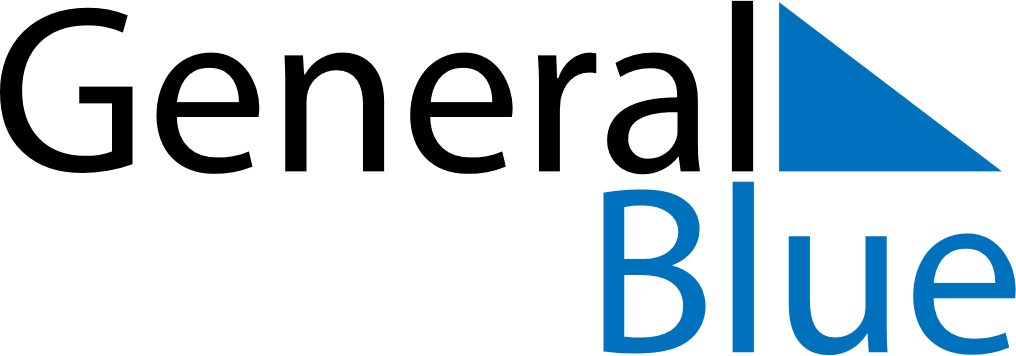 Weekly Meal Tracker April 9, 2023 - April 15, 2023Weekly Meal Tracker April 9, 2023 - April 15, 2023Weekly Meal Tracker April 9, 2023 - April 15, 2023Weekly Meal Tracker April 9, 2023 - April 15, 2023Weekly Meal Tracker April 9, 2023 - April 15, 2023Weekly Meal Tracker April 9, 2023 - April 15, 2023SundayApr 09MondayApr 10MondayApr 10TuesdayApr 11WednesdayApr 12ThursdayApr 13FridayApr 14SaturdayApr 15BreakfastLunchDinner